 Emily Dickinson Elementary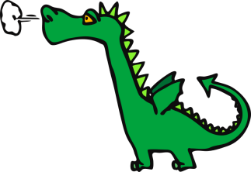  First Grade School Supply List 2022-2023*Please bring your school supplies to your classroom!  □ 1 packet of 12 Dixon Ticonderoga #2 pencils □ 4 low odor dry erase white board markers□ 8 glue sticks□ 2 black felt tip flair pens□ 1 box of 48 crayons □ Crayola 10 count washable markers (classic colors)□ Children’s metal pointed scissors□ 1 pink eraser □ 1 spiral notebook□ 1 composition notebook□ 1 laminated folder with two pockets at the bottom □ 1 red two pocket folder □ 1 yellow two pocket folder□ 1 bottle of Elmer’s liquid school glue 4 fluid ounces□ Crayola 8 color assorted watercolor paint□ Headphones to keep at school (please no earbuds)